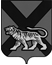 ТЕРРИТОРИАЛЬНАЯ ИЗБИРАТЕЛЬНАЯ КОМИССИЯМИХАЙЛОВСКОГО РАЙОНАР Е Ш Е Н И Е15.08.2016 г.                                                                                       26/196                                                     с. Михайловка                                             В соответствии с пунктом 4 статьи 63 Федерального закона «Об основных гарантиях избирательных прав и права на участие в референдуме граждан Российской Федерации», частью 4 статьи 74 Избирательного кодекса Приморского края, территориальная избирательная комиссия  Михайловского  района            РЕШИЛА:           1. Утвердить форму избирательного бюллетеня для голосования на  дополнительных выборах депутатов  Думы Михайловского муниципального района  пятого созыва по одномандатным избирательным округам № 6, № 15 согласно приложению (приложение № 1).           2. Утвердить число избирательных бюллетеней для голосования на дополнительных выборах депутатов  Думы Михайловского муниципального района  пятого созыва по одномандатным избирательным округам № 6, № 15   согласно приложению (приложение № 2).          3. Утвердить Порядок осуществления контроля за изготовлением избирательных бюллетеней для голосования  на дополнительных выборах депутатов  Думы Михайловского муниципального района  пятого созыва по одномандатным избирательным округам № 6, № 15 согласно приложению    (приложение № 3).          4. Разместить  настоящее решение   на официальном сайте  территориальной  избирательной комиссии  Михайловского района в информационно – телекоммуникационной сети «Интернет».Председатель комиссии			                                Н.С. ГорбачеваСекретарь комиссии					                         В.В. ЛукашенкоФорма избирательного бюллетеня для голосованияна дополнительных выборах депутатов Думы Михайловского муниципального района пятого созыва  по одномандатным избирательным округам № 6, № 15                                                                            от 15 августа 2016 года № 26/196Число изготавливаемых избирательных бюллетеней для голосования на дополнительных выборах депутатов Думы Михайловского муниципального района пятого созыва  по одномандатным избирательным округам № 6, № 15 Порядок осуществления контроля за изготовлениемизбирательных бюллетеней для голосования на дополнительных выборах депутатов Думы Михайловского муниципального района пятого созыва  по одномандатным избирательным округам № 6, № 151.Требования к изготовлению избирательных бюллетеней для голосования на дополнительных выборах депутатов Думы Михайловского муниципального района пятого созыва по одномандатным избирательным округам № 6, № 15.       1.1. Избирательные бюллетени для голосования на дополнительных выборах депутатов Думы Михайловского муниципального района пятого созыва по одномандатным избирательным округам № 6, № 15, назначенных на 18  сентября  2016 года (далее – избирательные бюллетени) печатаются на офсетной бумаге белого цвета, плотностью 80 г/м2 с нанесенной защитной сеткой голубого цвета.     1.2. Размер избирательного бюллетеня составляет 210 х 148 см.  1.3. Текст избирательного бюллетеня размещается только на одной стороне избирательного бюллетеня.1.4. Избирательные бюллетени печатаются на русском языке.1.5. Текст избирательного бюллетеня печатается в одну краску черного цвета.1.6. В избирательном бюллетене части, отведенные каждому кандидату,  разделяются прямой линией. Нумерация избирательных бюллетеней не допускается.1.7. В целях защиты избирательного бюллетеня от подделки на его лицевой стороне в правом верхнем углу предусматривается свободное место для подписей двух членов соответствующей избирательной комиссии с правом решающего голоса, которые заверяются печатью этой комиссии.1.8. По периметру избирательного бюллетеня на расстоянии 5 мм от его краев печатается в одну линию рамка черного цвета.2.   Контроль за изготовлением избирательных бюллетеней в полиграфической организации2.1. Контроль за изготовлением избирательных бюллетеней в полиграфической организации осуществляют представители территориальной избирательной комиссии Михайловского района из числа ее членов с правом  решающего голоса, определенные решением территориальной избирательной комиссии Михайловского  района.2.2. Изготовленные полиграфической организацией избирательные бюллетени передаются членам территориальной избирательной комиссии Михайловского района с правом решающего голоса по актам,  в которых указываются дата и время их составления, а также количество передаваемых избирательных бюллетеней (приложения № 1).2.3. После передачи упакованных в пачки избирательных бюллетеней в количестве, соответствующем заказу, работники полиграфической организации уничтожают лишние избирательные бюллетени (при их выявлении), о чем составляются акты (приложения № 2).2.4. Территориальная избирательная комиссия Михайловского района не позднее, чем за два дня до получения ею избирательных бюллетеней от полиграфической организации должна принять решение о месте и времени передачи избирательных бюллетеней членам комиссии, уничтожения лишних избирательных бюллетеней (при их выявлении).приложениек Порядку осуществления контроля за изготовлениемизбирательных бюллетеней для голосованияна дополнительных выборах депутатов   Думы Михайловского муниципального района по одномандатным избирательным округам № 6, № 15АКТпередачи избирательных бюллетеней для голосования на  дополнительных выборах депутатов Думы Михайловского муниципального района пятого созыва  по одномандатным избирательным округам № 6, № 15        «     »  сентября  2016 года     «____» часов «_____» минут	           В соответствии с договором   от «   »  _________  2016 года № без номера на изготовление избирательных бюллетеней для голосования на  дополнительных выборах депутатов Думы Михайловского муниципального района пятого созыва  по одномандатным избирательным округам № 6, № 15,    __________________________________________________________________изготовила  в соответствии с представленным образцом и передала территориальной избирательной комиссии  Михайловского района избирательные бюллетени для голосования на дополнительных выборах депутата Думы Михайловского муниципального района пятого созыва:  по одномандатному избирательному округу № 6, в количестве_____________________________________________________________ штук.  по одномандатному избирательному округу № 15, в количестве_____________________________________________________________ штук.                ___________________________                __________________                    ___________________________    (должность руководителя                          (подпись)                                     (инициалы, фамилия)    полиграфической организации                                                                                               МППредседатель территориальной избирательной комиссииМихайловского района                                  _____________             Н.С. ГорбачеваМП<1> Настоящий акт имеют право подписать лица, присутствующие (на основании ст. 63 Федерального закона «Об основных гарантиях избирательных прав и права на участие в референдуме граждан Российской Федерации») при приеме избирательных бюллетеней от полиграфической организации.приложение к Порядку осуществления контроля за изготовлениемизбирательных бюллетеней для голосования на дополнительных выборах депутатов   Думы Михайловского муниципального района по одномандатным избирательным округам № 6, № 15АКТоб уничтожении лишних избирательных бюллетеней для голосования  на дополнительных выборах депутатов Думы Михайловского муниципального района пятого созыва  по одномандатным избирательным округам № 6, № 15настоящим Актом подтверждается:         1. При изготовлении текста избирательных бюллетеней для голосования на дополнительных выборах депутатов Думы Михайловского муниципального района пятого созыва  по одномандатным избирательным округам № 6, № 15,     по одномандатному избирательному округу № 6 было изготовлено следующее количество избирательных бюллетеней:   по одномандатному избирательному округу № 15, было изготовлено следующее количество избирательных бюллетеней      2. Лишние избирательные бюллетени для голосования на дополнительных выборах депутатов Думы Михайловского муниципального района пятого созыва  по одномандатным избирательным округам № 6, № 15,      в количестве:по одномандатному избирательному округу № 6, в количестве ______________________________________________________________________штук(цифрами и прописью) по одномандатному избирательному округу № 15, в количестве ______________________________________________________________________штук                                                                                                                                             (цифрами и прописью)уничтожены «_____» ___________ 2016 года в присутствии представителя Заказчика.От Заказчика	1.___________________________        _______________________________________МП                   (подпись)                                                                                   (должность, расшифровка подписи)От Исполнителя	1.___________________________        _______________________________________МП                   (подпись)                                                                                      (должность, расшифровка подписи)	 _________________________              _______________________________________                                     (подпись)                                                                         (должность, расшифровка подписи)<1> Настоящий акт имеют право подписать лица, присутствующие (на основании ст. 63 Федерального закона «Об основных гарантиях избирательных прав и права на участие в референдуме граждан Российской Федерации») при уничтожении лишних избирательных бюллетенейО форме, числе избирательных бюллетеней и Порядке осуществления контроля за изготовлением избирательных бюллетеней  для голосования на дополнительных выборах депутатов  Думы Михайловского муниципального района пятого созыва по одномандатным избирательным  округам № 6, № 15, назначенных на 18 сентября  2016 года Приложение № 1к решению территориальной избирательной комиссии Михайловского районаот 15 августа 2016 года № 26/196ИЗБИРАТЕЛЬНЫЙ БЮЛЛЕТЕНЬ для голосования по одномандатному избирательному округу № __на дополнительных выборах депутатов Думы Михайловского муниципального района Приморского края18 сентября 2016 годаИЗБИРАТЕЛЬНЫЙ БЮЛЛЕТЕНЬ для голосования по одномандатному избирательному округу № __на дополнительных выборах депутатов Думы Михайловского муниципального района Приморского края18 сентября 2016 годаИЗБИРАТЕЛЬНЫЙ БЮЛЛЕТЕНЬ для голосования по одномандатному избирательному округу № __на дополнительных выборах депутатов Думы Михайловского муниципального района Приморского края18 сентября 2016 годаИЗБИРАТЕЛЬНЫЙ БЮЛЛЕТЕНЬ для голосования по одномандатному избирательному округу № __на дополнительных выборах депутатов Думы Михайловского муниципального района Приморского края18 сентября 2016 года(Место для подписей двух членов участковой избирательной комиссии с правом решающего голоса и печати участковой избирательной комиссии)(Место для подписей двух членов участковой избирательной комиссии с правом решающего голоса и печати участковой избирательной комиссии)В случае использования прозрачных ящиков для голосования, в целях защиты тайны голосования избирателя, избирательный бюллетень складывается лицевой стороной внутрьВ случае использования прозрачных ящиков для голосования, в целях защиты тайны голосования избирателя, избирательный бюллетень складывается лицевой стороной внутрьВ случае использования прозрачных ящиков для голосования, в целях защиты тайны голосования избирателя, избирательный бюллетень складывается лицевой стороной внутрьВ случае использования прозрачных ящиков для голосования, в целях защиты тайны голосования избирателя, избирательный бюллетень складывается лицевой стороной внутрьВ случае использования прозрачных ящиков для голосования, в целях защиты тайны голосования избирателя, избирательный бюллетень складывается лицевой стороной внутрьВ случае использования прозрачных ящиков для голосования, в целях защиты тайны голосования избирателя, избирательный бюллетень складывается лицевой стороной внутрьРАЗЪЯСНЕНИЕ ПОРЯДКА ЗАПОЛНЕНИЯ ИЗБИРАТЕЛЬНОГО БЮЛЛЕТЕНЯ        Поставьте любой знак в пустом квадрате справа от фамилии только одного зарегистрированного кандидата, в пользу которого сделан выбор.  Избирательный бюллетень, в котором любой знак (знаки) проставлен (проставлены) более чем в одном квадрате либо не проставлен ни в одном из них, считается недействительным.        Избирательный бюллетень, не заверенный подписями членов участковой избирательной комиссии и печатью участковой избирательной комиссии, признается бюллетенем неустановленной формы и при подсчете голосов не учитывается.РАЗЪЯСНЕНИЕ ПОРЯДКА ЗАПОЛНЕНИЯ ИЗБИРАТЕЛЬНОГО БЮЛЛЕТЕНЯ        Поставьте любой знак в пустом квадрате справа от фамилии только одного зарегистрированного кандидата, в пользу которого сделан выбор.  Избирательный бюллетень, в котором любой знак (знаки) проставлен (проставлены) более чем в одном квадрате либо не проставлен ни в одном из них, считается недействительным.        Избирательный бюллетень, не заверенный подписями членов участковой избирательной комиссии и печатью участковой избирательной комиссии, признается бюллетенем неустановленной формы и при подсчете голосов не учитывается.РАЗЪЯСНЕНИЕ ПОРЯДКА ЗАПОЛНЕНИЯ ИЗБИРАТЕЛЬНОГО БЮЛЛЕТЕНЯ        Поставьте любой знак в пустом квадрате справа от фамилии только одного зарегистрированного кандидата, в пользу которого сделан выбор.  Избирательный бюллетень, в котором любой знак (знаки) проставлен (проставлены) более чем в одном квадрате либо не проставлен ни в одном из них, считается недействительным.        Избирательный бюллетень, не заверенный подписями членов участковой избирательной комиссии и печатью участковой избирательной комиссии, признается бюллетенем неустановленной формы и при подсчете голосов не учитывается.РАЗЪЯСНЕНИЕ ПОРЯДКА ЗАПОЛНЕНИЯ ИЗБИРАТЕЛЬНОГО БЮЛЛЕТЕНЯ        Поставьте любой знак в пустом квадрате справа от фамилии только одного зарегистрированного кандидата, в пользу которого сделан выбор.  Избирательный бюллетень, в котором любой знак (знаки) проставлен (проставлены) более чем в одном квадрате либо не проставлен ни в одном из них, считается недействительным.        Избирательный бюллетень, не заверенный подписями членов участковой избирательной комиссии и печатью участковой избирательной комиссии, признается бюллетенем неустановленной формы и при подсчете голосов не учитывается.РАЗЪЯСНЕНИЕ ПОРЯДКА ЗАПОЛНЕНИЯ ИЗБИРАТЕЛЬНОГО БЮЛЛЕТЕНЯ        Поставьте любой знак в пустом квадрате справа от фамилии только одного зарегистрированного кандидата, в пользу которого сделан выбор.  Избирательный бюллетень, в котором любой знак (знаки) проставлен (проставлены) более чем в одном квадрате либо не проставлен ни в одном из них, считается недействительным.        Избирательный бюллетень, не заверенный подписями членов участковой избирательной комиссии и печатью участковой избирательной комиссии, признается бюллетенем неустановленной формы и при подсчете голосов не учитывается.РАЗЪЯСНЕНИЕ ПОРЯДКА ЗАПОЛНЕНИЯ ИЗБИРАТЕЛЬНОГО БЮЛЛЕТЕНЯ        Поставьте любой знак в пустом квадрате справа от фамилии только одного зарегистрированного кандидата, в пользу которого сделан выбор.  Избирательный бюллетень, в котором любой знак (знаки) проставлен (проставлены) более чем в одном квадрате либо не проставлен ни в одном из них, считается недействительным.        Избирательный бюллетень, не заверенный подписями членов участковой избирательной комиссии и печатью участковой избирательной комиссии, признается бюллетенем неустановленной формы и при подсчете голосов не учитывается.ФАМИЛИЯ, имя, отчество каждого зарегистрированного кандидата (фамилии располагаются в алфавитном порядке) ФАМИЛИЯ, имя, отчество каждого зарегистрированного кандидата (фамилии располагаются в алфавитном порядке) год рождения; наименование субъекта Российской Федерации, района, города, иного населенного пункта, где находится место жительства кандидата; основное место работы или службы, занимаемая должность (в случае отсутствия основного места работы или службы – род занятий); если кандидат является депутатом, но работает на непостоянной основе, – сведения об этом одновременно с указанием наименования представительного органа; если кандидат выдвинут избирательным объединением, – слова «выдвинут избирательным объединением» с указанием наименования этого избирательного объединения; если кандидат сам выдвинул свою кандидатуру, – слово «самовыдвижение».Если зарегистрированный кандидат, выдвинутый непосредственно, указал в заявлении о согласии баллотироваться свою принадлежность к политической партии, иному общественному объединению, в избирательном бюллетене указываются наименование соответствующей политической партии, иного общественного объединения и статус зарегистрированного кандидата в этой политической партии, ином общественном объединении.Если у зарегистрированного кандидата, внесенного в избирательный бюллетень, имелась или имеется  судимость, указываются сведения о его судимостях.Приложение № 2Приложение № 2Приложение № 2Приложение № 2к решению территориальной избирательной  комиссии Михайловского районак решению территориальной избирательной  комиссии Михайловского районак решению территориальной избирательной  комиссии Михайловского районак решению территориальной избирательной  комиссии Михайловского районаНомер избирательного округаНаименование участковой избирательной комиссии, которой передаются избирательные бюллетениЧисло передаваемыхизбирательных бюллетеней Число передаваемыхизбирательных бюллетеней № 6Участковая  избирательная комиссия избирательного участка № 170510001000№ 6Участковая  избирательная комиссия избирательного участка №1708350350№ 6Участковая  избирательная комиссия избирательного участка №1733250250ВСЕГО1600Номер избирательного округаНаименование участковой избирательной комиссии, которой передаются избирательные бюллетениНаименование участковой избирательной комиссии, которой передаются избирательные бюллетениЧисло передаваемыхизбирательных бюллетеней Число передаваемыхизбирательных бюллетеней № 15Участковая  избирательная комиссия избирательного участка №1723Участковая  избирательная комиссия избирательного участка №1723370370№ 15Участковая  избирательная комиссия избирательного участка №1724Участковая  избирательная комиссия избирательного участка №1724280280№ 15Участковая  избирательная комиссия избирательного участка №1727Участковая  избирательная комиссия избирательного участка №1727480480№ 15Участковая  избирательная комиссия избирательного участка №1728Участковая  избирательная комиссия избирательного участка №17289090№ 15Участковая  избирательная комиссия избирательного участка №1735Участковая  избирательная комиссия избирательного участка №17357070ВСЕГОВСЕГО1290приложение № 3приложение № 3приложение № 3приложение № 3к решению территориальной избирательной комиссии Михайловского районак решению территориальной избирательной комиссии Михайловского районак решению территориальной избирательной комиссии Михайловского районак решению территориальной избирательной комиссии Михайловского района                   от 15августа 2016 года № 26/196                   от 15августа 2016 года № 26/196                   от 15августа 2016 года № 26/196                   от 15августа 2016 года № 26/196Общее количество изготовленных избирательных бюллетеней Количество лишних избирательных бюллетеней Общее количество изготовленных избирательных бюллетеней Количество лишних избирательных бюллетеней 